Kompetensi intiMenghayati dan mengamalkan ajaran agama yang dianutnya.Menghargai dan menghayati perilaku jujur, disiplin, tanggungjawab, peduli (toleransi, gotong royong), santun, percaya diri, dalam berinteraksi secara efektif dengan lingkungan sosial dan alam dalam jangkauan pergaulan dan keberadaannya.Memahami, menerapkan, menganalisis dan mengevaluasi pengetahuan faktual, konseptual, prosedural dalam ilmu pengetahuan, teknologi, seni, budaya, dan humaniora dengan wawasan kemanusiaan, kebangsaan, kenegaraan, dan peradaban terkait fenomena dan kejadian, serta menerapkan pengetahuan procedural pada bidang kajian yang spesifik sesuai dengan bakat dan minatnya untuk memecahkan masalah.Mengolah, dan menyaji dalam ranah konkret (menggunakan, mengurai, merangkai, memodifikasi, dan membuat) dan ranah abstrak (menulis, membaca, menghitung, menggambar, dan mengarang) terkait dengan pengembangan dari yang dipelajarinya di madrasah dan mampu menggunakan metode sesuai kaidah keilmuan.	Mengetahui,	.............., .............................	Kepala Sekolah	Guru Mata Pelajaran________________________	______________________________NIP.	NIP.Kompetensi inti Menghayati dan mengamalkan ajaran agama yang dianutnya.Menghargai dan menghayati perilaku jujur, disiplin, tanggungjawab, peduli (toleransi, gotong royong), santun, percaya diri, dalam berinteraksi secara efektif dengan lingkungan sosial dan alam dalam jangkauan pergaulan dan keberadaannya.Memahami, menerapkan, menganalisis dan mengevaluasi pengetahuan faktual, konseptual, prosedural dalam ilmu pengetahuan, teknologi, seni, budaya, dan humaniora dengan wawasan kemanusiaan, kebangsaan, kenegaraan, dan peradaban terkait fenomena dan kejadian, serta menerapkan pengetahuan procedural pada bidang kajian yang spesifik sesuai dengan bakat dan minatnya untuk memecahkan masalah.Mengolah, dan menyaji dalam ranah konkret (menggunakan, mengurai, merangkai, memodifikasi, dan membuat) dan ranah abstrak (menulis, membaca, menghitung, menggambar, dan mengarang) terkait dengan pengembangan dari yang dipelajarinya di madrasah dan mampu menggunakan metode sesuai kaidah keilmuan.	Mengetahui,										.............., ..........................................	Kepala Sekolah										Guru Mata Pelajaran	________________________								______________________________      NIP.											NIP.	Program Tahunan (PROTA)Mata Pelajaran	: PAIKelas	: XI (Wajib)Tingkat Pendidikan	: SMA/MATahun Ajaran	: ………SemesterKompetensi DasarMateri PembelajaranAlokasi Waktu(… x JP)Keterangan111.3    Berperilaku taat kepada aturan.2.1    Menunjukkan perilaku jujur dalam kehidupan sehari-hari sebagai implementasi dari pemahaman Q.S. At-Taubah (9) : 119 dan hadis terkait.2.3    Menunjukkan perilaku kompetitif dalam kebaikan dan kerja keras sebagai implementasi dari pemahaman Q.S. Al-Mä'idah (5) : 48, Q.S. Az-Zumar (39) : 39, dan Q.S. At-Taubah (9) : 105 serta hadis terkait. 3.1    Menganalisis Q.S. Al-Mä'idah (5): 8; Q.S. Az-Zumar (39): 39 dan Q.S. At-Taubah (9): 105, serta hadis tentang taat, kompetisi dalam kebaikan dan etos kerja.4.1    Membaca Q.S. An-Nisä’ (4): 59, Q.S. Al-Mä'idah (5): 48, Q.S. At-Taubah (9): 105 sesuai dengan kaidah tajwid dan makhrajul huruf.4.2    Mendemontrasikan hafalan Q.S. An-Nisä’ (4): 59; Q.S. Al-Mä'idah (5): 48; Q.S. At-Taubah (9): 105 dengan lancar.Kegiatan Pembelajaran 1: Ayat Al-Qur’an tentang Berlomba-lomba dalam KebaikanSurah An-Nisä’ Ayat 59 Surah Al-Mä’idah Ayat 48Q.S. At-Taubah Ayat 105Q.S. Az-Zumar Ayat 39Kegiatan Pembelajaran 2: Perilaku Berlomba-lomba dalam KebaikanTaat kepada Aturan Kompetisi dalam KebaikanKerja KerasJujur11Ulangan HarianUlangan HarianUlangan HarianUlangan Harian111.2    Menghayati nilai-nilai keimanan kepada Rasul-rasul Allah swt.3.4    Memahami makna iman kepada Rasul-rasul Allah swt.4.6    Berperilaku mencerminkan kesadaran beriman kepada rasul-rasul Allah swt.Kegiatan Pembelajaran 1: Makna Beriman kepada Rasul Allah swt.Pengertian Iman kepada Rasul Allah swt. Tugas Para RasulTanda-Tanda Iman kepada Rasul Allah swt.Kegiatan Pembelajaran 2: Penerapan Iman kepada Rasul Allah swt.Rasul Ulul AzmiMukjizatPenerapan Iman kepada Rasul dalam Kehidupan Sehari-hari 11Ulangan HarianUlangan HarianUlangan HarianUlangan Harian11Ulangan Tengah Semester 1Ulangan Tengah Semester 1Ulangan Tengah Semester 1Ulangan Tengah Semester 1111.3    Berperilaku taat kepada aturan.3.8    Menelaah prinsip-prinsip dan praktik ekonomi dalam Islam.4.10  Mempresentasikan praktik-praktik ekonomi Islam.Kegiatan Pembelajaran 1: Transaksi Ekonomi dalam IslamJual BeliSimpan PinjamIjarahRibaKegiatan Pembelajaran 2: Kerja Sama Ekonomi dalam IslamSyirkahPerbankanLembaga Keuangan NonbankAsuransi11Ulangan HarianUlangan HarianUlangan HarianUlangan Harian111.3    Berperilaku taat kepada aturan.2.5    Menunjukkan sikap semangat menumbuhkembangkan ilmu pengetahuan dan kerja keras sebagai implementasi dari masa kejayaan Islam.3.11  Menelaah perkembangan peradaban Islam pada masa kejayaan.4.13  Mendeskripsikan perkembangan Islam pada masa kejayaan.Kegiatan Pembelajaran 1: Kerajaan Islam Abad PertengahanSejarah Singkat Fase Kemunduran IslamKerajaan Turki UsmaniKerajaan MughalKerajaan SafawiKegiatan Pembelajaran 2: Perkembangan Peradaban Islam Abad PertengahanPerkembangan Ilmu Pengetahuan Islam Abad Pertengahan Hikmah SejarahPenghayatan terhadap Sejarah11Ulangan HarianUlangan HarianUlangan HarianUlangan Harian11Ulangan Semester 1Ulangan Semester 1Ulangan Semester 1Ulangan Semester 1221.2	Menghayati nilai-nilai keimanan kepada rasul-rasul Allah swt.3.4 	Memahami makna iman kepada rasul-rasul Allah swt.4.6 	Berperilaku mencerminkan kesadaran beriman kepada rasul-rasul Allah swt.IMAN KEPADA RASUL ALLAH SWT.Kegiatan Pembelajaran 1:Makna Beriman kepada Rasul-Rasul Allah swt.A.	Pengertian Iman kepada Rasul-Rasul Allah swt.B.	Sifat-Sifat Rasul Allah swt.C.  Tugas Rasul Allah swt.Kegiatan Pembelajaran 2:Perilaku Beriman kepada Rasul-Rasul Allah swt.A.	Tanda-Tanda Orang yang Beriman kepada Rasul Allah swt.B.	Penerapan Iman kepada Rasul dalam Kehidupan22Ulangan Harian222.2.	Menunjukkan perilaku hormat dan patuh kepada orang tua dan guru sebagai implementasi dari pemahaman Q.S. Al-Isrä’/17: 23-24 dan hadis terkait.MENGHORMATI DAN MENYAYANGI Orang tua DAN guruKegiatan Pembelajaran 1:Menghormati dan Menyayangi Orang TuaA.	Perintah Menghormati Orang Tua  B.	Bentuk Perilaku Menghormati Orang Tua C.  Keutamaan Menghormati Orang Tua  Kegiatan Pembelajaran 2:Menghormati Guru Perintah Menghormati GuruB.	Bentuk Perilaku Menghormati Guru22Ulangan Harian222.3.8	Menelaah prinsip-prinsip dan praktik ekonomi dalam Islam.4.10	Mempresentasikan praktik-praktik ekonomi Islam.TRANSAKSI EKONOMI DALAM ISLAMKegiatan Pembelajaran 1:Jual Beli, Simpan Pinjam, Ijarah, dan RibaA.	Jual Beli   B.	Utang Piutang C.  Sewa-MenyewaD.  Riba  	Kegiatan Pembelajaran 2:Kerja Sama Ekonomi dalam Islam A.	Syirkah  B.	PerbankanC.  Lembaga Keuangan NonbankD.  Asuransi Syariah22Ulangan HarianUlangan HarianUlangan HarianUlangan Harian22Ulangan Tengah Semester 2Ulangan Tengah Semester 2Ulangan Tengah Semester 2Ulangan Tengah Semester 2222.6. 	Menunjukkan perilaku kreatif, inovatif, dan produktif sebagai implementasi dari sejarah peradaban Islam di era modern.3.12	Menelaah perkembangan Islam pada masa modern (1800-sekarang).4.14	Mendeskripsikan perkembangan Islam pada masa modern (1800-sekarang). PERKEMBANGAN ISLAM PADA MASA MODERNKegiatan Pembelajaran 1:Perkembangan Islam pada Masa ModernA.	Perkembangan Islam pada Masa Modern   B.	Peristiwa Perkembangan Islam pada Masa ModernKegiatan Pembelajaran 2:Hikmah Perkembangan Islam pada Masa ModernA.	Hikmah Perkembangan Islam pada Masa Modern B.	Perilaku Menghayati Perkembangan Islam pada Masa Modern 22Ulangan HarianUlangan HarianUlangan HarianUlangan Harian222.4	Menunjukkan sikap toleran, rukun dan menghindarkan diri dari tindak kekerasan sebagai implementasi dari pemahaman Q.S. Yŭnus/10: 40-41 dan Q.S. Al-Māidah /5: 32, serta hadis terkait.3.2	Menganalisis Q.S. Yŭnus/10: 40-41 dan Q.S. Al-Māidah /5: 32, serta hadis tentang toleransi dan menghindarkan diri dari tindak kekerasan.4.3	Membaca Q.S. Yŭnus/10: 40-41 dan Q.S. Al-Māidah /5: 32 sesuai dengan kaidah tajwĩd dan makhrajul huruf.4.4	Mendemonstrasikan hafalan Q.S. Yŭnus/10: 40-41 dan Q.S. Al-Māidah /5:32 dengan lancar.MEMBIASAKAN TOLERANSI DAN MENGHINDARI TINDAK KEKERASANKegiatan Pembelajaran 1:Membiasakan Perilaku ToleransiA.	Perintah Bersikap Toleransi   B.	Menerapkan Sikap Toleransi dalam KehidupanKegiatan Pembelajaran 2:Menghindari Tindak KekerasanPerintah Menghindari Tindak Kekerasan  B.	Menghindari Tindak Kekerasan dalam Kehidupan22Ulangan Kenaikan KelasUlangan Kenaikan KelasUlangan Kenaikan KelasUlangan Kenaikan Kelas22Prediksi Ulangan Kenaikan KelasPrediksi Ulangan Kenaikan KelasPrediksi Ulangan Kenaikan KelasPrediksi Ulangan Kenaikan Kelas22Program Semester (PROMES)Mata Pelajaran	: PAIKelas	     : X Tingkat Pendidikan	: SMA/MATahun Ajaran	: ……..Kompetensi DasarMateri PembelajaranJuliJuliJuliJuliJuliAgustusAgustusAgustusAgustusSeptemberSeptemberSeptemberSeptemberOktoberOktoberOktoberOktoberNovemberNovemberNovemberNovemberDesemberDesemberDesemberDesemberKompetensi DasarMateri Pembelajaran12345123412341234123412341.2	Menghayati nilai-nilai keimanan kepada rasul-rasul Allah swt.3.4 	Memahami makna iman kepada rasul-rasul Allah swt.4.6 	Berperilaku mencerminkan kesadaran beriman kepada rasul-rasul Allah swt.IMAN KEPADA RASUL ALLAH SWT.Kegiatan Pembelajaran 1:Makna Beriman kepada Rasul-Rasul Allah swt.A.	Pengertian Iman kepada Rasul-Rasul Allah swt.B.	Sifat-Sifat Rasul Allah swt.C.  Tugas Rasul Allah swt.Kegiatan Pembelajaran 2:Perilaku Beriman kepada Rasul-Rasul Allah swt.A.	Tanda-Tanda Orang yang Beriman kepada Rasul Allah swt.B.	Penerapan Iman kepada Rasul dalam KehidupanUlangan Harian2.2.	Menunjukkan perilaku hormat dan patuh kepada orang tua dan guru sebagai implementasi dari pemahaman Q.S. Al-Isrä’/17: 23-24 dan hadis terkait.MENGHORMATI DAN MENYAYANGI Orang tua DAN guruKegiatan Pembelajaran 1:Menghormati dan Menyayangi Orang TuaA.	Perintah Menghormati Orang Tua  B.	Bentuk Perilaku Menghormati Orang Tua C.  Keutamaan Menghormati Orang Tua  Kegiatan Pembelajaran 2:Menghormati Guru Perintah Menghormati GuruB.	Bentuk Perilaku Menghormati Guru2.3.8	Menelaah prinsip-prinsip dan praktik ekonomi dalam Islam.4.10	Mempresentasikan praktik-praktik ekonomi Islam.TRANSAKSI EKONOMI DALAM ISLAMKegiatan Pembelajaran 1:Jual Beli, Simpan Pinjam, Ijarah, dan RibaA.	Jual Beli   B.	Utang Piutang C.  Sewa-MenyewaD.  Riba  Kegiatan Pembelajaran 2:Kerja Sama Ekonomi dalam Islam A.	Syirkah  B.	PerbankanC.  Lembaga Keuangan NonbankD.  Asuransi SyariahUlangan HarianUlangan HarianUlangan Tengah Semester 1Ulangan Tengah Semester 12.6. 	Menunjukkan perilaku kreatif, inovatif, dan produktif sebagai implementasi dari sejarah peradaban Islam di era modern.3.12	Menelaah perkembangan Islam pada masa modern (1800-sekarang).4.14	Mendeskripsikan perkembangan Islam pada masa modern (1800-sekarang). PERKEMBANGAN ISLAM PADA MASA MODERNKegiatan Pembelajaran 1:Perkembangan Islam pada Masa ModernA.	Perkembangan Islam pada Masa Modern   B.	Peristiwa Perkembangan Islam pada Masa ModernKegiatan Pembelajaran 2:Hikmah Perkembangan Islam pada Masa ModernA.	Hikmah Perkembangan Islam pada Masa Modern B.	Perilaku Menghayati Perkembangan Islam pada Masa Modern Ulangan Harian2.4	Menunjukkan sikap toleran, rukun dan menghindarkan diri dari tindak kekerasan sebagai implementasi dari pemahaman Q.S. Yŭnus/10: 40-41 dan Q.S. Al-Māidah /5: 32, serta hadis terkait.3.2	Menganalisis Q.S. Yŭnus/10: 40-41 dan Q.S. Al-Māidah /5: 32, serta hadis tentang toleransi dan menghindarkan diri dari tindak kekerasan.4.3	Membaca Q.S. Yŭnus/10: 40-41 dan Q.S. Al-Māidah /5: 32 sesuai dengan kaidah tajwĩd dan makhrajul huruf.4.4	Mendemonstrasikan hafalan Q.S. Yŭnus/10: 40-41 dan Q.S. Al-Māidah /5:32 dengan lancar.MEMBIASAKAN TOLERANSI DAN MENGHINDARI TINDAK KEKERASANKegiatan Pembelajaran 1:Membiasakan Perilaku ToleransiA.	Perintah Bersikap Toleransi   B.	Menerapkan Sikap Toleransi dalam KehidupanKegiatan Pembelajaran 2:Menghindari Tindak KekerasanPerintah Menghindari Tindak Kekerasan  B.	Menghindari Tindak Kekerasan dalam KehidupanUlangan HarianUlangan HarianUlangan Kenaikan KelasUlangan Kenaikan KelasPrediksi Ulangan Kenaikan KelasPrediksi Ulangan Kenaikan Kelas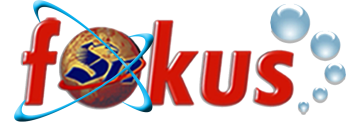 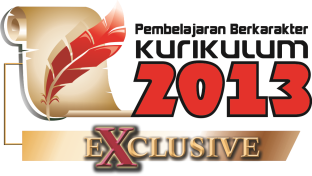 